Конспект урока математики по теме: «Признаки делимости на 25, 50 », (5- 6 класс)Цели урока:образовательные (формирование познавательных УУД): формировать представление о применении признаков делимости для различных задач; развитие умений сравнивать, выявлять закономерности, обобщать; способность к рефлексивному анализу собственной деятельности, развивать навыки самоконтроляразвивающие (формирование регулятивных УУД): обнаруживать и формулировать учебную проблему; составлять алгоритм разрешения проблемы; вносить необходимые коррективы в действие с учетом возникших трудностей и ошибок, намечать способы их устранения; осуществлять контроль по эталону, само и взаимоконтрольвоспитательные (формирование коммуникативных и личностных УУД): умение строить речевые высказывания; умение аргументировать; умение слушать и понимать других; Планируемые результаты:предметные: знание признаков на 2,3,5,6,9,10,25,50; применение признаков при решении задачметапредметные: формирование умения оценивать свою деятельность (удача, неудача, принятие мнения одноклассников); высказывание своего мнения, аргументов; применение полученных знаний в повседневной жизни (в магазине; рассадка гостей и т.д.)Тип урока: урок открытия новых знанийСтруктура урока.Самоопределение к деятельности (организационная часть(1 мин))Актуализация знаний учащихся  и фиксация затруднений в  деятельности (10-15 мин)Локализация места затруднения (постановка учебной задачи) (2-3 мин)Построение проекта выхода из ситуации (3-5 мин)Первичное закрепление  с проговариванием во внешней речи (9-14 мин)Физкультминутка (1 мин)Самостоятельная работа с самопроверкой (7 мин)Домашнее задание (2 мин)Рефлексия деятельности  (2 мин)Ход урокаПриложение 1Задания в классе:1.  Не выполняя вычислений, выясните, корни каких уравнений кратны 2,3,5,9, 10.  1)  х : 30 = 330        2) 15 + х = 72           3) х + 10 = 154           4) х - 45 = 81         Сформулируйте соответствующие признаки делимости.  Найдите наименьшее число, кратное 6 и удовлетворяющее неравенству  х > 728. Обоснуйте свой ответ.   _________________________________________________________________________________________________________________________________________________________________________________________________________________  Самостоятельная работа с последующей самопроверкой по образцу.Назовите число х, удовлетворяющее неравенству 216 < х < 226, которое делится:      а) на 2; б) на 3; в) на 5; г) на 6; д) на 9; е) на 10; ж) на 15; Из множества А=выберите те, которые делятся  на 25, на 50.______________________________________________________________________________________________________________________________________________________________________________________________________________________________________________________________________________________________________________________________________________________________________________________________________________________________________________________________________________________________________________________________________________________________________________________________________________________________________________________________________________________________________________________________________Приложение 2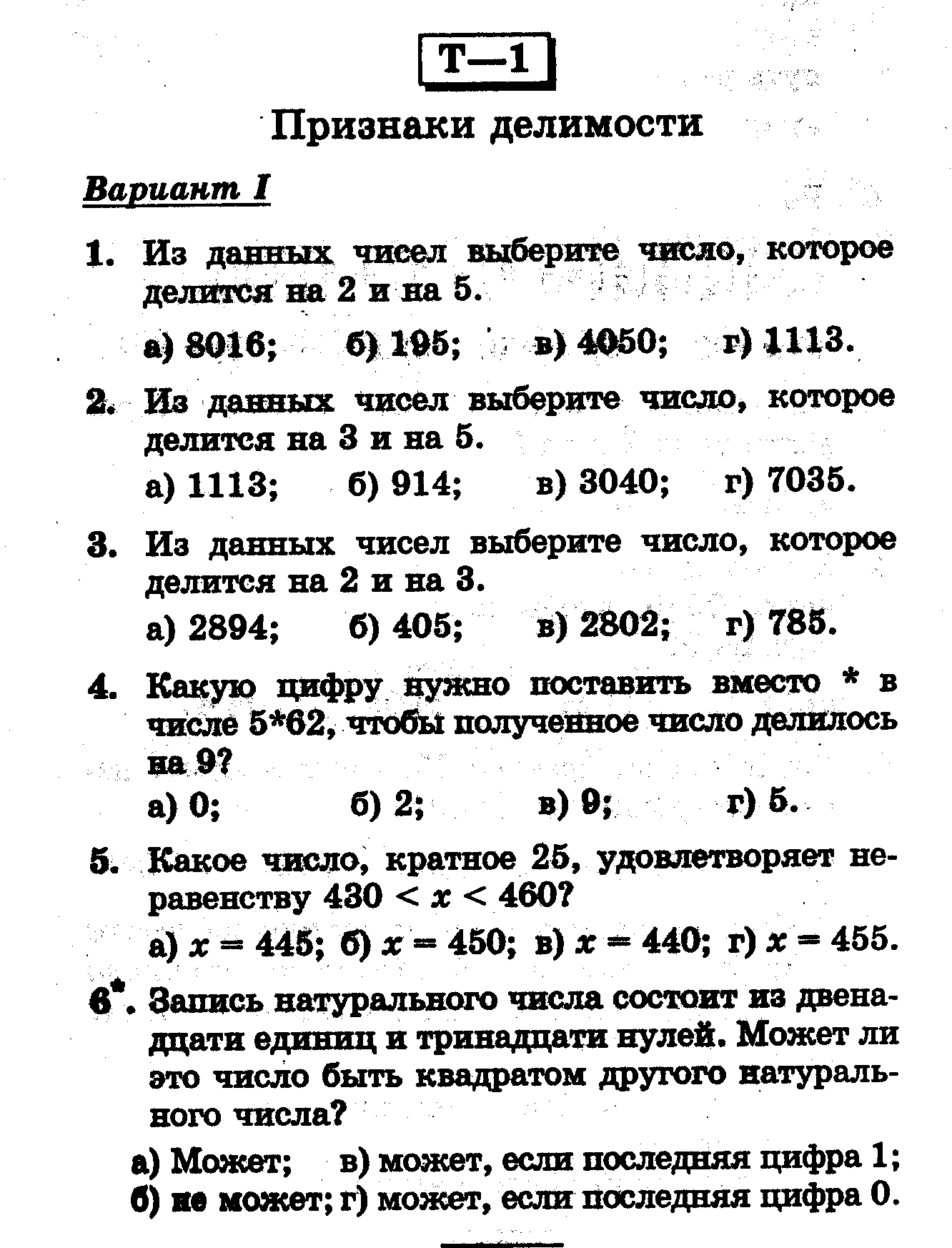 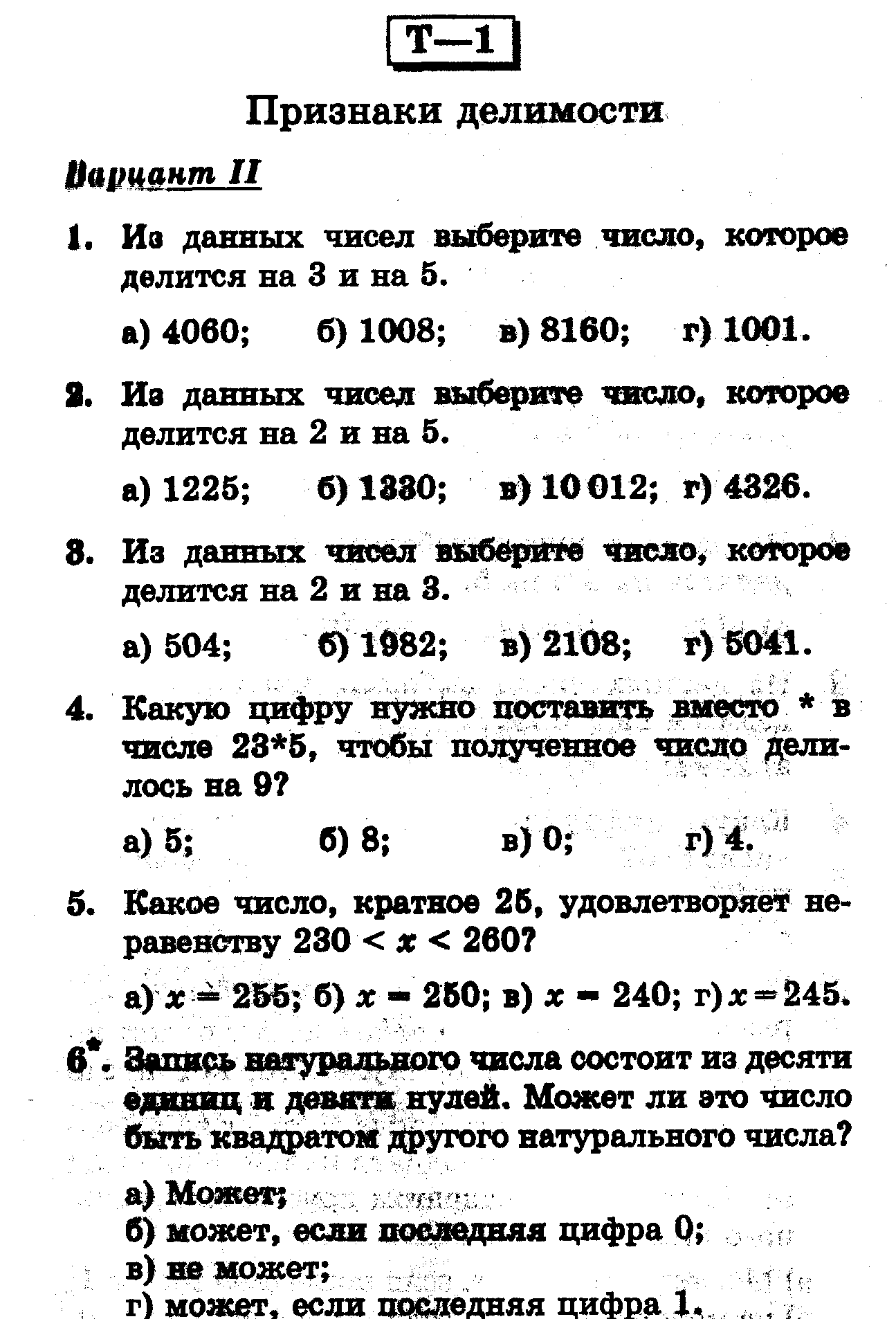 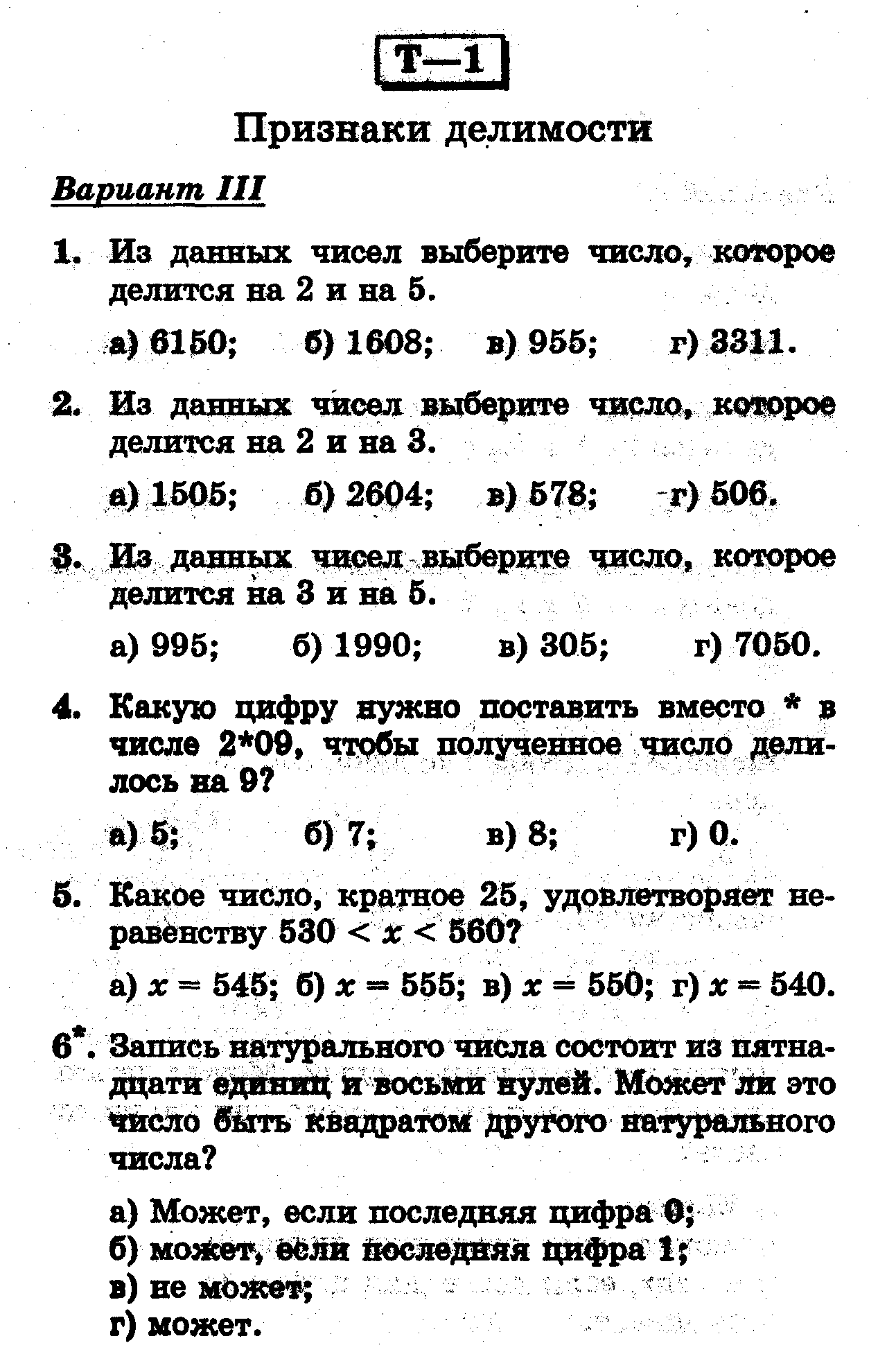 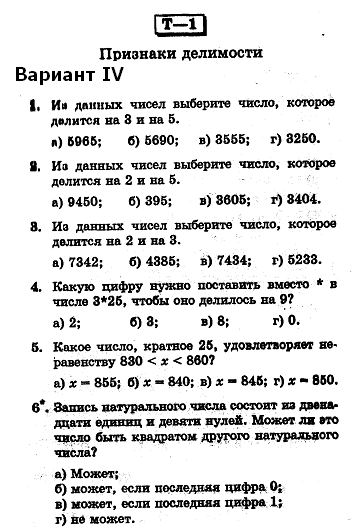 Приложение 3Ответы на тест 1 вариантОтветы на тест 2вариантОтветы на тест 3 вариантОтветы на тест 4 вариант№ п/пЭтап урокаДеятельность учителяДеятельность ученикаФормируемые УУДФормируемые УУДФормируемые УУДФормируемые УУД№ п/пЭтап урокаДеятельность учителяДеятельность ученикаРегулятивные УУДКоммуникативные УУДПознавательные УУДЛичностные УУДОрганизационный моментПриветствие учителя Проверка готовности детей к уроку Проверяют, все ли есть на парте для урокаУмение провести самоконтрольУмение слушатьУмение выделить нравственный аспект и следовать емуАктуализация знаний учащихся  и фиксация затруднений в  деятельностиДавайте вспомним, чем мы занимались на предыдущих уроках?Я думаю, что сегодня вы их удачно будете использовать в своей работе. А если у вас есть затруднения, то к концу урока вы их устраните.Перед вами задания (Приложение 1)1. Не выполняя вычислений, выясните, корни каких уравнений кратны 2,3,5,9,10.  1)  х : 30 = 330      2) 15 + х = 72           3) х + 10 = 154        4) х - 45 = 81  Сформулируйте соответствующие признаки делимости.2.   Найдите наименьшее число, кратное 6 и удовлетворяющее неравенству            х > 728. Обоснуйте свой ответ.   Давайте проверим, что у нас получилось3.  Самостоятельная работа с последующей самопроверкой по образцу.Назовите число х, удовлетворяющее неравенству 216 < х < 226, которое делится:  а) на 2; б) на 3; в) на 5; г) на 6; д) на 9; е) на 10; ж) на 15Из множества А=не выполняя деление столбиком выберите те, которые делятся  на 25 и 50  Из каждой группы к доске выходит 1 ученик и записывает ответыОтветы:1. а) 216, 218, 220, 222, 224, 	                    б) 219, 222, 225,	                         в)  220, 225,                     г) 222,228,                    д) 225,                   е) 220,                   ж) 2252. на 25 делится число 225, на 50 делятся: 250; 890100Изучали признаки делимости на 2,3,5,9,10Работают в парах, обсуждают решениязаписывают номера ответов в бланке заданий Кратны  2 корни уравнений:1, 3, 4Кратны  3 корни уравнений 1, 3, 4Кратны  5 корни уравнений:1Кратны  9  корни уравнений:1,4 Кратны 10 корни уравнений:1Формулируют признаки, записывая в бланкЧисло 732, так как оно четно и кратно 3.Выслушать учащихся. Случаи возможных затруднений фиксируются на доске и индивидуально.Работа в группах,обсуждают решение записывают на листочекПри самопроверке учащиеся устанавливают причины собственных затруднений и, в случае необходимости, корректируют их в ходе урока и последующей домашней работе.Умение планировать работу, прогнозировать результатосуществлять контроль по эталону, само и взаимоконтрольУмение организовать сотрудничество в парах;умение вступать в диалогУмения бесконфликтно примимать критикуУмение провести анализ и синтез, четко формулировать мыслиумение обобщить информацию  и отнести ее содержание к известным понятиямСмыслообразованиеФормирование интереса к предметуумение организовывать работу в группеЛокализация места затруднения (постановка учебной задачи)Подчеркните те задания, в которых были допущены ошибки. Назовите на какой из признаков делимости  вы допустили ошибки. Что нового  вы заметили? Какая цель нашей дальнейшей работы? Что мы сегодня будем изучать?Откройте тетради, запишите число, классная работа и тему урока Подчеркивают заданияНазывают признакиПризнак делимости на 25, на 50.Найти причину ошибок, исправить их и научиться решать задания на признаки делимости без ошибокПризнаки делимости на 25, на 50Делают записи в тетрадиобнаруживать и формулировать учебную проблему; составлять алгоритм разрешения проблемы; Умение слушать учителя и ученикасопоставлять характеристики объектов по одному или нескольким признакамПостроение проекта выхода из ситуацииКак вы предлагаете построить работу дальше, чтобы такие ошибки больше не повторялись? Давайте, проговорим и зафиксируем на доске алгоритм решения заданий на признаки делимостиЗафиксировать это на доске: понять ошибку;повторить признак делимости (ПД)исправить ошибку.На доске числа 75;125;500; 252525; 505050; 252565; 505060;124500Как вы думаете, какие из этих чисел делятся на 25, какие на 50?Так как же ответить на вопрос: когда число делится на 25, на 50?Понять, в чем заключается ошибка; повторить соответствующие признаки делимости; исправить ошибку; вывести новые признакиВыдвигают аргументы, высказывают мнениеДумают, обсуждают в группевносить необходимые коррективы в действие с учетом возникших трудностей и ошибок, намечать способы их устранения; Умение ясно выражать мыслиПрименение признаков делимости к конкретным задачамУмение аргументировать свои мыслиПервичное закрепление  с проговариванием во внешней речиСформулируйте признаки делимости на 25, на 50. Приведите примеры. Исправьте ошибки, допущенные в самостоятельной работеРешите задачи: 1) На конезавод купили 25 лошадей. Можно ли утверждать, что  покупка стоит: а)  624900 руб.  б)56375 руб.    в) 100005 руб.;  г) 892330 руб.
д) 948225 руб.2)  составьте задание для своего соседа, обменяйтесь тетрадями и решите задачу другогоУчащиеся проговаривают признаки делимостиНа 25 делятся те числа, которые оканчиваются  на 00, или число, образованное двумя последними цифрами делится на 25 (2150,3675, 3100)На 50 делятся те числа, которые оканчиваются на 00 или на 50. Например: 773150, 241100.) исправляют ошибки, записывая ответы в тетрадьучащиеся записывают ответы ДА или НЕТ  в тетрадивыполняют задание учителявыделение  и осознание того, что усвоено, что еще подлежит усвоениюумение строить речевые высказывания; умение аргументироватьпланирование учебного сотрудничества с учителем и одноклассникамиУмение аргументировать свои мыслиФизкультминутка(Сменить деятельность, обеспечить эмоциональную разгрузку учащихся)Давайте немного отдохнём.Поднимает руки класс — это «раз».Повернулась голова – это «два».Руки вниз, вперёд смотри – это «три».Руки в стороны пошире развернули на «четыре»,С силой их к рукам прижать –это «пять».Всем ребятам надо сесть –это «шесть» Повторяют за учителем умение слушать и понимать другихСамостоятельная работа с последующей взаимопроверкой Учащиеся выполняют тест по вариантам (тест - см. Приложение 2  к уроку).  Затем учащиеся друг у друга  проверяют ответы № 1- 6 теста по образцу, в бланке ответов ставят соответствующий знак и оценивают  по шкале. Бланк ответов на тест (приложение к уроку Признаки делимости)Фамилия _________________    класс _______вариант ____Бланки сдают учителю в конце урока. умение осознавать способы действия, осуществлять контроль по эталону, само и взаимоконтрольумение оформлять свои мысли в письменной формеумение сравнивать, выявлять закономерности, обобщать; аналогия, выполнение действий по алгоритму развивать навыки взаимоконтроляДомашнее задание1) Повторить признаки делимости2) Найти признак  делимости на 11 и придумать 2 примера на этот признак3) составить практическую задачу на применение изученных признаковзаписывают заданияУмение ставить личные цели, оценивать свои возможностиумение находить информациюумение находить информациюРефлексия деятельности  Что нового узнали? Какими были цели урока? Над чем ещё предстоит поработать?Кто были самыми активными на уроке, кого бы вы выделили, оцените их работуНужны ли знания признаков делимости чисел в жизни? Приведи пример Выставить баллы полученные за самостоятельную работуАктивным учащимся выставить дополнительные оценкиДают ответыназывают активных, оцениваютприводят примеры (когда нам нужно определить, можно ли распределить некоторое количество предметов   на равные группы: разложить карандаши поровну в несколько коробок, разложить поровну конфеты в подарочные пакеты и т.д.)                                 аргументация своего мненияспособность к рефлексивному анализу собственной деятельностиконтроль и оценка процесса и результатовВГВГББВБАББВАБГБВВВАВВГГ